     БОЙОРОК                                                              РАСПОРЯЖЕНИЕ  «17» ғынуар 2020 й .                        № 1-04                    «17 » января 2020 г.О лимитах       В целях оптимизации расходов на содержание органов местного самоуправления, экономии бюджетных средств сельского поселения и во исполнение Постановления Правительства Республики Башкортостан «О стандартах расходов аппаратов исполнительных органов государственной власти Республики Башкортостан  № 134 от 07.04.2009 года (с изменениями 01 августа и 14 ноября 2011 года):  1. Установить лимиты на междугородние телефонные переговоры со служебных аппаратов для сотрудников сельского поселения:  (главе сельского поселения – 50 рублей; управляющей делами – 50 рублей;   специалисту 1 категории – 10 рублей)- представление доступа в сети интернет работникам через каналы связи, выделенные администрации сельского поселения и использовать ресурсы сети интернет только для работы с информационными ресурсами и электронной почтой и осуществления, установленных в соответствии занимаемой должности;-  норматив пробега служебного автомобиля не более 2500 км;- расход топлива и смазочных материалов на служебные автомобили – в соответствии с установленными Министерством транспорта Российской Федерации нормами расхода топлива и смазочных материалов на автомобильном транспорте;-  прочие расходы на содержание служебных легковых автомобилей в связи с их износом и пробегом более 50 тыс.км. – в размере 20% от нормы расхода топлива.  2. Разрешить работникам администрации по мере необходимости использовать для переговоров по сотовой связи служебных телефонов администрации сельского поселения с регистрацией произведенных расходовВ случае превышения установленного месячного лимита расходов на международные телефонные разговоры, перерасходы удерживать с заработной платы работников.3. Контроль за исполнением настоящего распоряжения возложить на централизованную  бухгалтерию администрации сельского поселения.     Глава сельского поселения:                                      И.Р.ГалиевБашкортостан РеспубликаһыныңШаран районы Муниципаль районынынДмитриева Поляна ауыл СоветыАуыл билємәће ХакимитәБаҫыу урамы,2А, Дмитриева Поляна ауылы, Шаран районы Башкортостан Республикаһының,452630                         Тел./факс (34769) 2-68-00e-mail:dmpolss@yandex.ru http:// www.sharan-sovet,ru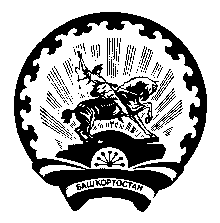 Администрация сельского поселенияДмитриево-Полянский сельсоветМуниципального района  Шаранский район Республики Башкортостан             ул.Полевая, дом 2А, д.Дмитриева Поляна Шаранского района Республики Башкортостан, 452630                        Тел./факс (34769) 2-68-00e-mail:dmpolss@yandex.ru http:// www.sharan-sovet,ru